Муниципальное дошкольное образовательное учреждение«Детский сад №122Конспект итогового занятия по дополнительному образованию «Азбука безопасности» (правила пожарной безопасности) для детей средней группы №10 «По следам Колобка»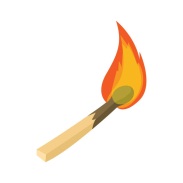 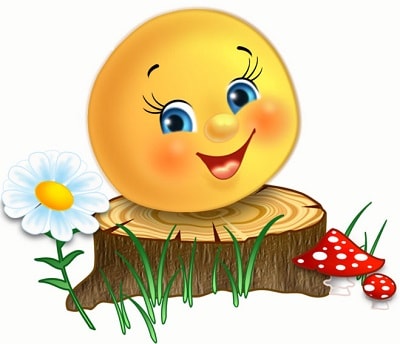 Подготовила воспитатель:Захарова Н.С.Саранск 2022 годЦель: создание условий для формирования у детей правил противопожарной безопасности;Задачи: создать условия для развития познавательной мотивации, любознательности; способствовать развитию интереса и уважения к труду пожарного; создать условия для развития самостоятельности и умения работать в группе, микрогруппе сверстников.Планируемый результат: обогащение знаний в формировании правил пожарной безопасностиИнтеграция образовательных областей:«социально-коммуникативное развитие» - умение взаимодействовать со сверстниками во время дидактических игр;«физическое развитие»- формирование развития умения выполнять физические упражнения;«познавательное развитие» - формирование представления у воспитанников познавательного интереса через сенсорное развитие, беседы, игры; обеспечение развития знаний об инструментах и технике пожарного, об опасных предметах;«музыкальное развитие» - формирование развитие умения слушать  музыку, релаксация.Оборудование и материал:-ноутбук;-презентация физкультминутки;-мультфильм «Безопасность. Игры с огнем»;-магнитная доска;-атрибуты пожарного: каска, противогаз, огнетушитель и др.;-разрезные картинки «Пожарная машина», «Скорая машина»;-конверт с картинками пожароопасных предметов;-дуги, шнур, следы;-медали;-игрушки животных, колобокПредварительная работа:— чтение художественной литературы по пожарной безопасности;— беседы по правилам противопожарной безопасности;— рассматривание плакатов и иллюстраций по ПБ;— консультации для родителей.Ход НОД.1.Вводная часть.Воспитатель: Дети, сегодня к вам придет гость, а кто это будет, вы отгадаете сами. Дети: Колобок!Воспитатель: Колобок очень любит путешествовать, и он приглашает нас с собой в сказочный лес. Нам нужно собраться с вами в путь - дорогу, чтобы ничего не забыть,  взять с собой всё необходимое -  сложим их  в рюкзак.Воспитатель: Хорошо, молодцы, надеваем рюкзаки и отправляемся в путь-дорогу. Дети идут по препятствиям, дуги, шнур, импровизированная река.2.Основная часть.На пути встречают медведя.Воспитатель: Здравствуй, Миша.Медведь: Здравствуйте, ребята. Я очень рад вас видеть в моем лесу. Помогите мне, пожалуйста. Я хочу стать пожарным и спасать лес и зверей от пожаров. Подскажите мне, что необходимо для работы пожарным? Дидактическая игра: «Что нужно пожарному?»Дети выдирают из коробки с игрушками предметы связанные с профессией пожарного исключая лишние предметы (каска, противогаз, огнетушитель, костюм пожарного, лестница и др.)Медведь: Спасибо большое, ребята, вы мне помогли. Вот теперь я знаю, что нужно для работы пожарным.Колобок: Дети, нам пора идти дальше.Встречаются с лисой.Воспитатель: Здравствуй лисичка.Лиса: Здравствуйте, детишки, девчонки и мальчишки. Чем это так вкусно пахнет? А, да это же колобок. Колобок, я тебя съем! Воспитатель: Нет, не ешь колобка, он наш друг! Мы не дадим его в обиду!Лиса: Ну, хорошо, вот выполните мое задание, тогда не съем вашего друга.Вот посмотрите, у меня все карточки перепутались, не могу собрать картинки. Дидактическая игра: «Сложи машины»Дети складывают разрезанные на 6-8 частей картинки с пожарной машиной и скорой помощью.Лиса: Молодцы, справились с заданием. Какая же из этих картинок пожарная машина? (Ответы детей)Колобок: Нам пора идти дальше.Воспитатель: Ребята, вы наверно устали, такой длинный путь прошли, надо нам немного отдохнуть, а вот и веселая белочка к нам прибежала.Физкультминутка с использованием мультимедиа (ноутбук). Дети повторяют движения.Воспитатель: Ну вот, теперь мы готовы снова отправиться дальше с Колобком в путешествие.Воспитатель: Посмотрите, какой-то конверт лежит. Может, это нам звери оставили?Воспитатель: В конверте карточки с огнеопасными предметами. Что это?Для чего нам нужен эти предмет. (Рассматривание 5-6 карточек с картинками).Воспитатель: Для чего нужны нам все эти предметы? (Ответы детей)Воспитатель: Правильно, эти приборы облегчают нам жизнь. Ребята, но они еще могут быть и огнеопасными. А в каких случаях они становятся огнеопасными, вы знаете?(Ответы детей)Воспитатель: А вы можете найти те предметы, которые могут быть огнеопасными и выложить их на магнитной доске?Дидактическая игра «Опасные предметы»Воспитатель: Молодцы, вы очень хорошо все знаете. И с вами не случится беды как у Смешариков. А вы хотите узнать, что у них произошло?Просмотр обучающего видео «Игры с огнем».Воспитатель: Вот что произошло с нашими героями, и мы теперь будем еще внимательней с электроприборами. Что нужно делать, чтобы с вами не случилась беда? (Соблюдать правила пожарной безопасности). Что нельзя делать детям?(Играть с огнем).          А сейчас, давайте мы с вами поиграем, игра называется «Топаем и хлопаем».Игра «Топаем, хлопаем»Условие:Если дети поступают правильно - хлопают,Если неправильно – топают.Ведущий:Знаю я теперь, друзья,Что с огнем играть нельзя! (хлопают)Спички весело горят,Буду с ними я играть. (топают)Коля убежал за дом,там играет он с костром. (топают)Он опасен, Лена знает,Утюг больше не включает (хлопают)Таня с Ниною играют,на печи газ зажигают  (топают)Клим увидел: дом горит,           Мальчик «01» звонит. (хлопают)Воспитатель: Молодцы ребята, постарайтесь запомнить правила пожарной безопасности и всегда их соблюдать, чтобы пожарная машина никогда не приезжала к вашему дому.Колобок: Спасибо вам, ребята, что вы со мной в лес пошли и помогли зверям. Я вам хочу подарить на память о нашем путешествии смайлики, они будут вам напоминать обо мне. А теперь вам пора возвращаться домой! Воспитатель: До свидания, Колобок! Ну, что ребята, закрываем глазки, и возвращаемся домой. (Релаксационная музыка).Воспитатель: Вот, мы и дома, вам понравилось путешествие? (Да).- А вы хорошо запомнили правила пожарной безопасности?- Всегда ли могут быть электроприборы полезными? Когда они становятся огнеопасными?- Чтобы не случилось беды, надо выполнять правила пожарной безопасности.Раздача медалей.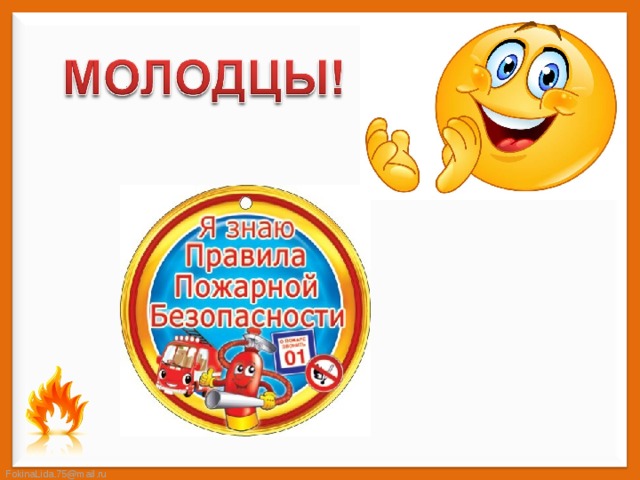 